Homework Assignment #15: Quote FallsThe letters in each vertical column go into the squares below them, but not necessarily in the order they appear. A black square indicates the end of a word. When you have placed all of the letters in their correct squares, you will be able to read a quotation across the diagram from left to right.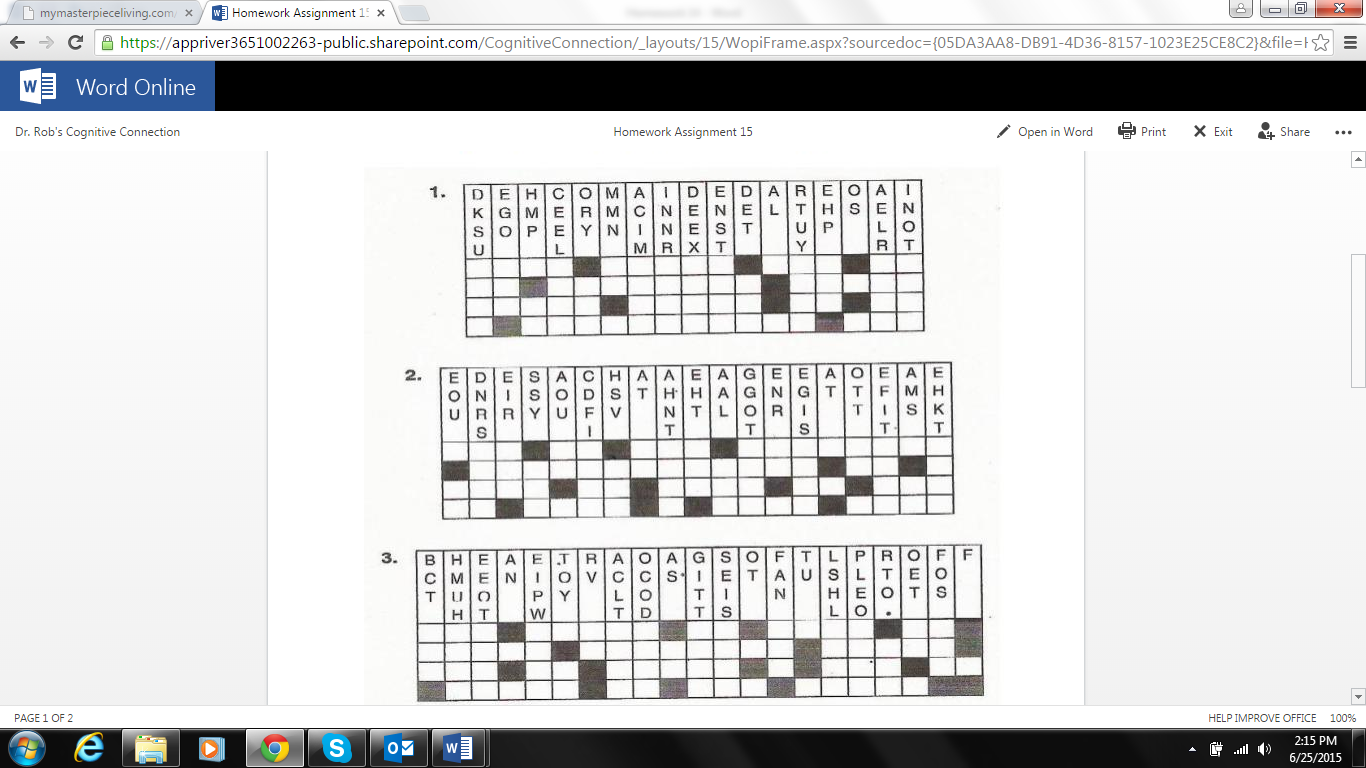 Homework Assignment #15: SOLUTIONS1. Some minds are like concrete, thoroughly mixed up and permanently set.2. One of the greatest disadvantages of hurry is that it takes such a long time.3. The world is full of cheap vacation spots, but it costs a lot of money to get there.